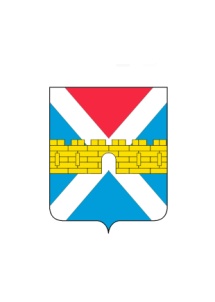 АДМИНИСТРАЦИЯ  КРЫМСКОГО  ГОРОДСКОГО  ПОСЕЛЕНИЯ КРЫМСКОГО РАЙОНАПОСТАНОВЛЕНИЕот _____________________                                                                                          № _____город КрымскО Правилах осуществления внутреннего контроля обработки персональных данных в администрации Крымского городского поселения Крымского района Руководствуясь пунктом 2 части 1 статьи 18 Федерального закона от 
27 июля 2006 года № 152-ФЗ «О персональных данных», Уставом  Крымского городского поселения Крымского района  и во исполнение подпункта «б» пункта 1 перечня мер, направленных на обеспечение выполнения обязанностей, предусмотренных Федеральным законом «О персональных данных» и принятыми в соответствии с ним нормативными правовыми актами, операторами, являющимися государственными или муниципальными органами, утвержденного постановлением Правительства Российской Федерации от 21 марта 2012 года № 211, п о с т а н о в л я ю:Утвердить Правила осуществления внутреннего контроля обработки персональных данных в администрации Крымского городского поселения Крымского района (приложение).2. Общему отделу (Колесник) обнародовать  настоящее постановление в соответствии с утвержденным порядком обнародования муниципальных правовых актов Крымского городского поселения Крымского района.3. Организационному отделу администрации Крымского городского поселения Крымского района (Завгородняя) разместить настоящее постановление на официальном сайте администрации Крымского городского поселения Крымского района в сети Интернет.4.Контроль за исполнением постановления возложить на начальника отдела по предупреждению чрезвычайных ситуаций и гражданской защите населения В.П.Житник.5. Постановление вступает в силу со дня его обнародования. Глава Крымского городского  поселения Крымского района                                                                 Я.Г.Будагов